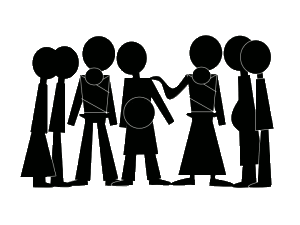 Si vous souhaitez échanger avec d’autres parents au sujet de vos enfants,Et partager les difficultés que vous rencontrez, vos solutions,  vous pouvez venir auCafé des parentsStéphanie Pourvu et Laurence Morel, psychologues, animeront cette soirée. Jeudi 4 décembre, de 20h à 21h30126 place Saint Jean, à Verneuil-sur-Avre ; Dans les locaux des « Petits Pas » (sous le porche, puis à droite) Participation libre. Rencontre  organisée par l’association Chemins d’enfance. Pour toute question, vous pouvez nous joindreau 06.82.76.07.04ou par mail : cheminsdenfance@gmail.com